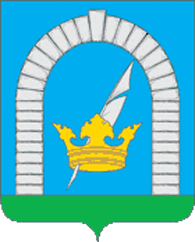 СОВЕТ ДЕПУТАТОВПОСЕЛЕНИЯ РЯЗАНОВСКОЕ В ГОРОДЕ МОСКВЕРЕШЕНИЕОт 21.03.2017 № 2/39О признании утратившими силу решений Совета депутатов поселения Рязановское Руководствуясь Федеральным законом от 06.10.2003г. №131-ФЗ «Об общих принципах организации местного самоуправления в Российской Федерации», Законом города Москвы от 06.11.2002г. №56 «Об организации местного самоуправления в городе Москве» (в ред. законов г. Москвы от 28.12.2016 № 52,       от 28.12.2016 № 53, от 28.12.2016 № 55),  СОВЕТ ДЕПУТАТОВ  ПОСЕЛЕНИЯ РЯЗАНОВСКОЕ РЕШИЛ:Признать утратившими силу Решения Совета депутатов поселения Рязановское:- от 16.06.2015г. № 7/13 «Об утверждении Порядка учета малоимущих граждан, признанных нуждающимися в жилых помещениях и предоставлении жилых помещений по договору социального найма»;- от 15.09.2015г. № 2/15 «Об утверждении Положения о маневренном фонде поселения Рязановское»;- от 20.10.2015г. № 2/16 «Об утверждении Порядка признания жителей поселения Рязановское в городе Москве малоимущими, в целях постановки их на учет в качестве нуждающихся в жилых помещениях»;- от 17.11.2015г. № 5/18 «Об утверждении Положения о служебных жилых помещениях специализированного жилищного фонда поселения Рязановское»;- от 31.05.2016г. № 4/28 «О внесении изменений и дополнений в решение Совета депутатов поселения Рязановское от 17.11.2015г. № 5/18 «Об утверждении Положения о служебных жилых помещениях специализированного жилищного 
фонда поселения Рязановское».2. Опубликовать настоящее решение в информационно-аналитической газете «Рязановский вестник» и разместить на официальном сайте органов местного самоуправления поселения Рязановское в сети Интернет.3. Контроль за исполнением данного решения возложить на главу поселения Рязановское Левого С.Д.Глава поселения Рязановское  						             С.Д. Левый